APPLICATION FORM TO PERFORM AESTHETIC PROCEDURES LISTED IN TABLE 1 VERIFICATION OF CERTIFICATE OF COMPETENCE (“COC”)Doctors who have not performed the requisite number of aesthetic procedures listed in Table 1 from 1 October 2006 to 30 September 2008 and who have not obtained a COC thus far but who have acquired a certificate (overseas or local training courses) and who intend to perform aesthetic procedures listed in Table 1 should submit this Application Form (together with copies of their certificates) to the Aesthetic Practice Oversight Committee for verification whether it could be considered a COC.Please fill in the required information clearly. 1.	Personal Particulars of Doctor2.	Information on Medical Malpractice Insurance Note: It is recommended that doctors who have been performing aesthetic procedures have sufficient and appropriate medical malpractice insurance to safeguard patients’ interests.3.	Declaration to Perform Aesthetic Procedures under Table 1 Please attach with this application form, a copy of the certificate obtained (overseas or local  training), details of training courses, organisers, trainer(s)’ name and CV, details of hands-on experience, duration of course, examinations / tests, course fees and details of sponsorship (if sponsored).More Information on the Certificate(s) 4.	DeclarationI declare that the information provided in this application form is true and authentic and herein remains unchanged to-date. To the best of my knowledge and belief, I have not withheld any material fact. I understand that my practice may be audited. I also note that I may be required to submit additional details for further assessment / review.      Signature and Name of Doctor				            	 DatePlease submit your application form and supporting documents to:ChairmanAesthetic Practice Oversight Committeec/o Secretariat of Singapore Medical CouncilCollege of Singapore 169854Alternatively, you may email to SMC@spb.gov.sg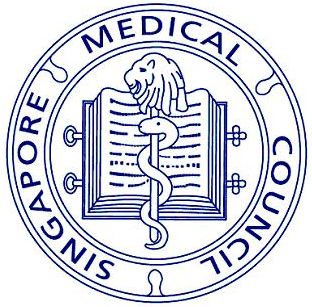 SINGAPORE MEDICAL COUNCIL16 College Road, #01-01 College of Medicine Building, Singapore 169854E-mail Address: SMC@spb.gov.sg 	        Website: http://www.smc.gov.sgFax Number: (65) 6221-0558Full Name:MCR Number:Registered Specialty:Clinic’s Name:Clinic’s Address:Telephone Numbers:(O)(HP)Email Address:Name of Insurance Provider:Type of Insurance:Start Date of Insurance:Period of Insurance:Premium Amount:		Type of ProcedureTick(Where Applicable)Title of Certificate ObtainedNon-invasiveChemical or Pressurised Gas / Liquid PeelsIntense Pulsed Light (IPL) – Skin Rejuvenation Radiofrequency, Infra-red, Ultrasound  and other light-based devices, e.g. for Skin Tightening, Skin Rejuvenation Lasers / IPL for Hair Removal Photodynamic TherapyPhotopneumatic TherapyExternal Lipolysis (Heat / Cold / Ultrasound)Minimally InvasiveBotulinum Toxin InjectionFiller Injection (Face, Neck and Hands only)SclerotherapyThread liftsLasers for treating Vascular DisordersLasers for Pigmentary Disorders Fractional Lasers for Skin RejuvenationAblative Lasers for Benign TumoursInvasiveFree Fat Grafting (Body)Hair Transplantation Dermabrasion (Mechanical) Title of Certificate ObtainedYear ObtainedName of OrganiserTrainer’s Name(s)Details of Hands-on ExperienceDurationDetails of any Examinations / TestsCourse FeesDetails of Sponsorship